Exercise- Stretching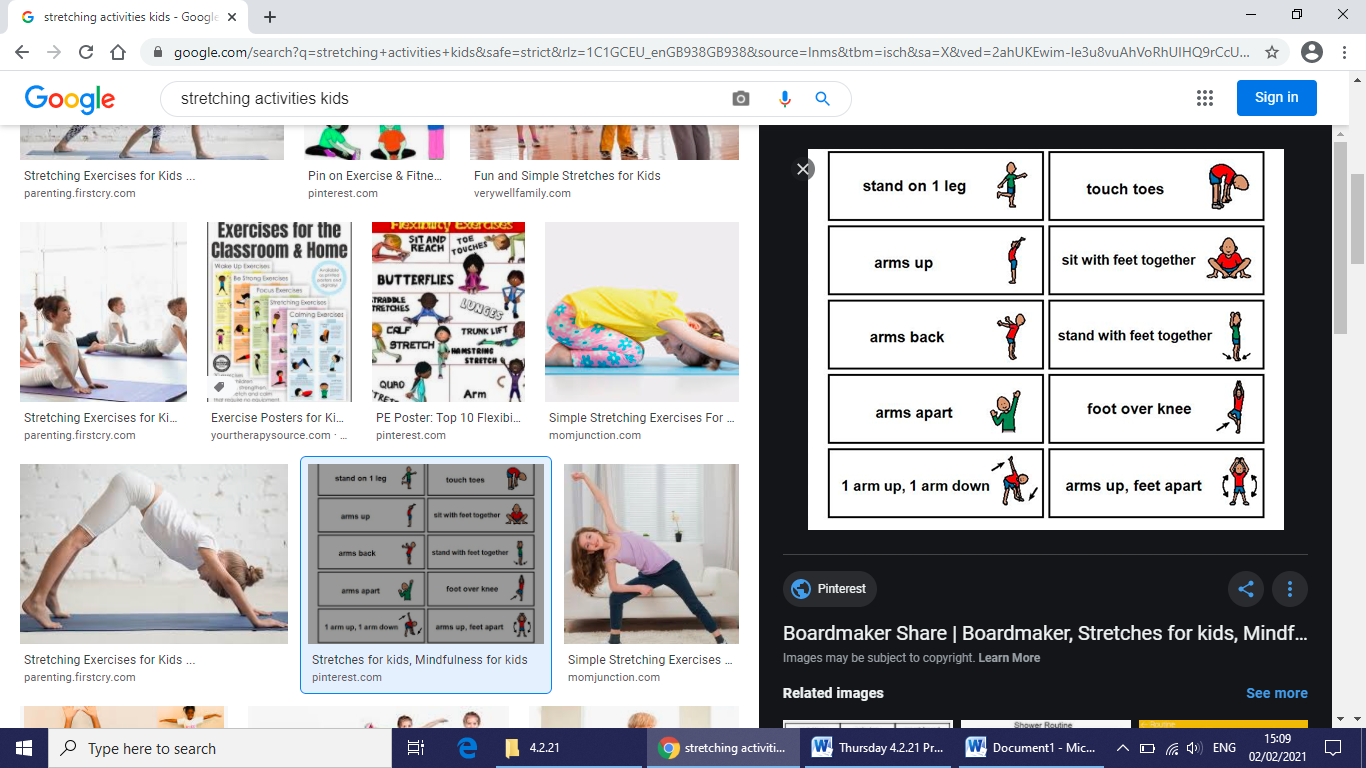 